WHAT’S ON YOUR PLAYLIST?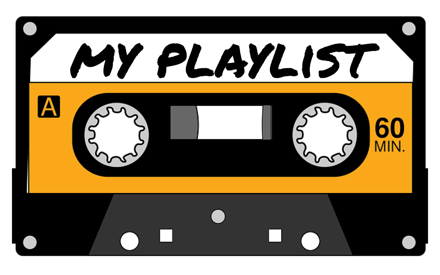 Your task is to create a personal playlist of 5 songs that represent your life right now.  You can choose to consider your current life circumstances or decide to include a piece that is more symbolic of your life as a whole.  Write down (preferably type) the title and the artist of your song and justify why you would choose these particular songs as your theme songs.  Support each of your choices with clear, concise, descriptive and detailed reasons. Opinions require reasoned supports.  Content is very important but remember to use proper conventions such as capitalization and punctuation in your published playlist.Consider using figurative language such as similes and metaphors in your mini-paragraphs.  Reflect on the lyrics as well as the title of each of your choices.Here are some examples: “The Lazy Song” by Bruno MarsWhile everyone thinks I should be taking this time away from actually being in school and learning a new language, writing my biography, teaching my little sister to knit, cleaning the garage or baking a three layered masterpiece of a cake, I think the best choice for me is just relaxing, doing nothing, eating extra junk food while doing my best impression of a couch potato.  Well, at least a few days of the week!“Isolation” by John Lennon“Stayin’ Alive” by Bee Gees“End of the World As We Know It (And I Feel Fine” by REM“We’re All In This Together” from Disney’s High School MusicalLet’s see what’s on your playlist!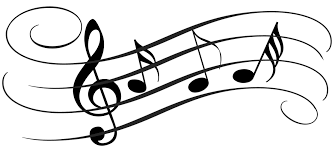 